Triangles: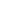 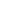 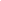 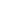 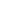 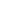 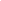 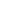 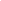 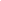 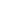 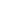 Calculate the force applied on an object accelerating at 60m/s2 if its mass is 35 kg.An object is moving 2.5m/s. It accelerates to 5m/s in 6 seconds. What is the object's acceleration?My cell phone has a mass of 147.75 g and has a volume of 222.75 cm3. Find the density.Calculate the frequency of yellow light with a wavelength of 5.80x10-9m if the velocity of the wave is 3.0x108m/s.How far was an object moved that was pushed with a force of 75N and used 2000J of energy to move?How much power does an engine produce if 2000 J of energy are used in 125s?What is the weight of an object that has a mass of 12kg?What is the potential energy of a 50kg rock sitting on the edge of a cliff that is 100m high?What is the kinetic energy of a 50kg boy running 5m/s?How far did you run in 10s if your velocity is 5m/s?How much power is produced in a circuit with a voltage of 50V and a current of 10A?How much force is needed to move a box 20m using 30J of work?Label the given numbersEquationWork AnswerLabel the given numbersEquationWork AnswerLabel the given numbersEquationWork AnswerLabel the given numbersEquationWork AnswerLabel the given numbersEquationWork AnswerLabel the given numbersEquationWork AnswerLabel the given numbersEquationWork AnswerLabel the given numbersEquationWork AnswerLabel the given numbersEquationWork AnswerLabel the given numbersEquationWork AnswerLabel the given numbersEquationWork AnswerLabel the given numbersEquationWork Answer